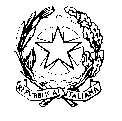 TRIBUNALE DI REGGIO CALABRIASEZIONE DEL DIBATTIMENTOAll’Ufficio di segreteria della Presidente del Tribunale di Reggio Calabria,                                                                             Al Segretario del Consiglio dell’Ordine degli Avvocati di Reggio CalabriaOggetto: UDIENZA COLLEGIALE DEL 12 gennaio 2023 – COLLEGIO CERFEDA-CLEMENTE-COLLISi comunicano le fasce orarie di trattazione dei processi dell’udienza indicata in oggetto per la diffusione e la cortese pubblicazione sui siti di spettanza, Si ringrazia. Reggio Calabria, il 10 gennaio 2023Il Presidente		Marco Cerfeda	  n.  ordineoreR.G.N.R.R.G.T.19.301600/2018 D.D.A.3284/201929.453088/2017893/2022311.007013/20131552/2022412.001805/2012 D.D.A.1242/2019514.304341/2021252/2022